ESCOLA BÁSICA MUNICIPAL ALBERTO BORDIN.DISCIPLINA: ARTESPROFESSORA: ELISÂNGELA MASQUIO.ALUNO (A) :________________________________________ SÉRIE: 2 PRIMEIRA SEMANA: ATIVIDADE 1-Vamos criar um cabelo maluco! Com a ajuda dos pais pegue outra folha pode ser de ofício ou  de caderno, faça com o uso da régua  tiras na vertical  de 2 cm,  pinte essas tiras bem coloridas dos dois lados e  recorte,  com o fio da tesoura com ajuda dos pais passe em todas as tiras formando cachinhos. Depois e só colorir o rosto e colar até formar os cabelos. 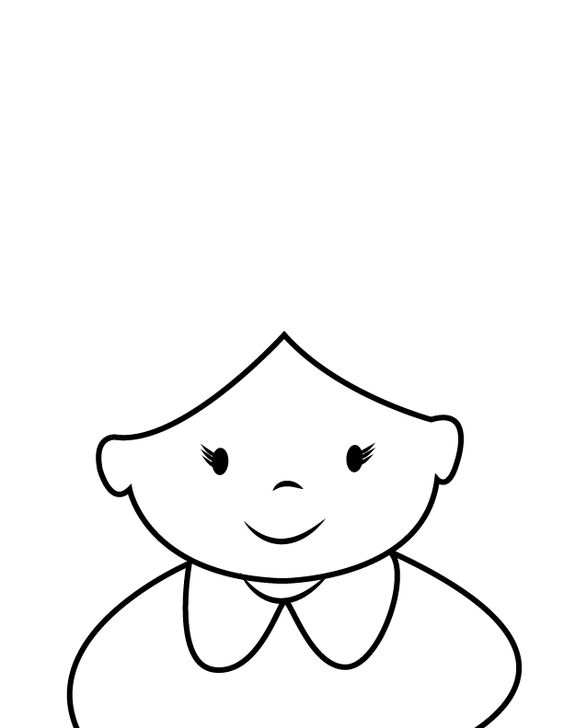 